Кризис семи лет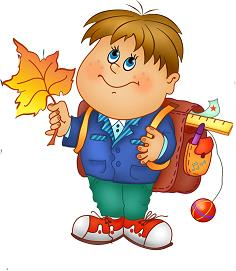 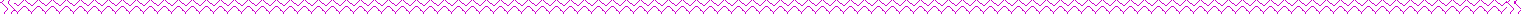 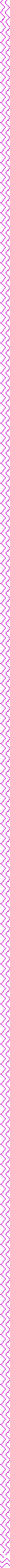 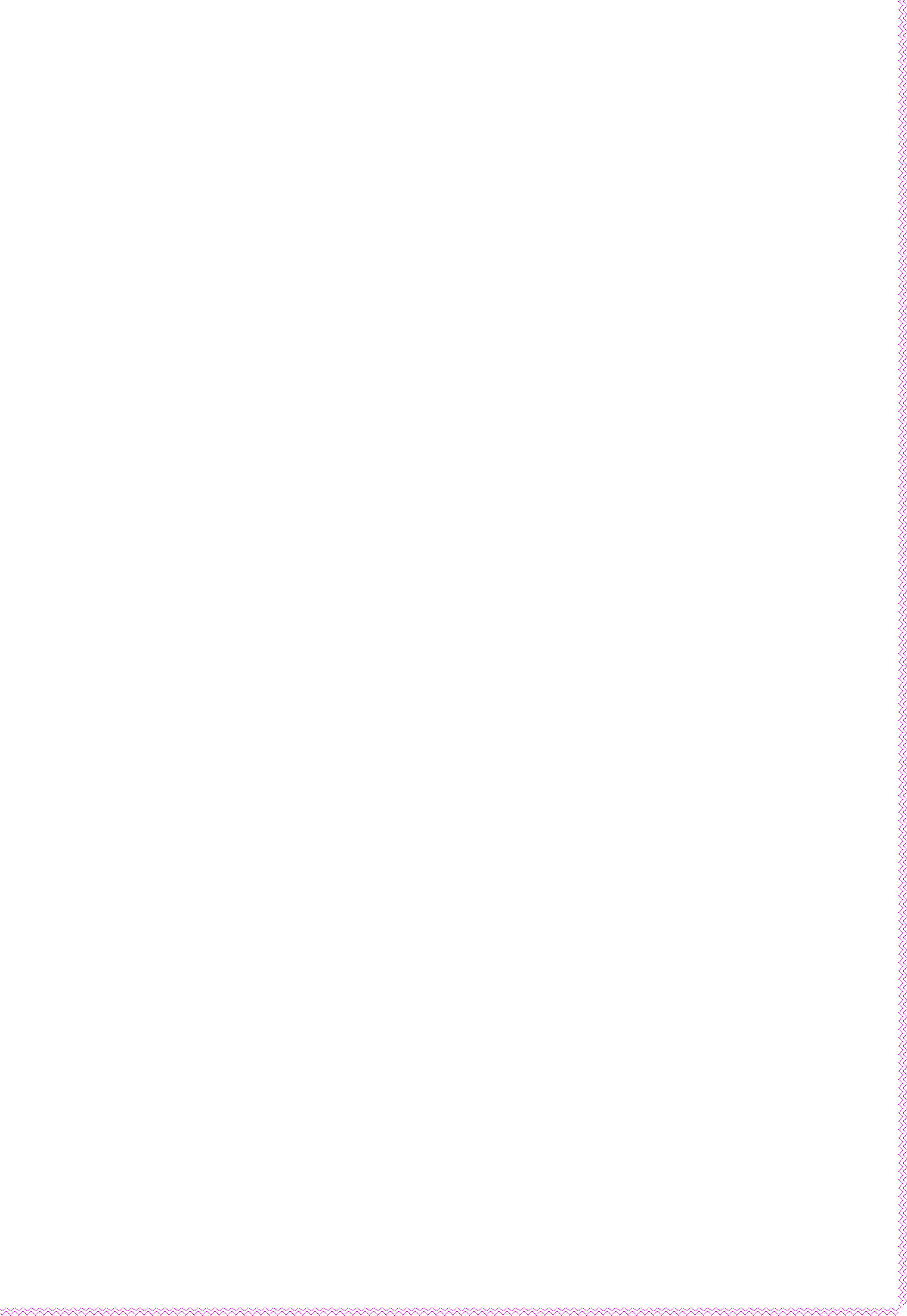 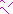 Возрастные кризисы – переходные этапы от одного возраста к другому. Психическое развитие осуществляется посредством смены стабильных и критических возрастов.Кризис семи лет может начаться в 6, если ребенок в этом возрасте идет в школу). На этих этапах происходит изменение типа отношения со взрослыми и сверстниками, смена одного вида деятельности другим (игра, которая является основным видом деятельности в дошкольномвозрасте, сменяется стремлением учиться, узнавать новое в 7-8 лет).Возрастные кризисы – закономерные и необходимые этапы развития ребенка. Однако часто кризисы сопровождаются проявлениями отрицательных черт (упрямство, конфликтность, негативизм и т.д.), которые могут закрепиться при неблагоприятном исходе. Острота протекания кризисов зависит от индивидуальных особенностей ребенка и от поведения взрослых (родителей, педагогов).Итак, кризис семи летРебенок прощается с детским садом (если посещал его), и вот он на пороге еще одной ступеньки детства, впереди новая, школьная жизнь. Там он уже не будет « малышом», потому что становится взрослым! Однако, чтобы успешно подняться по этой лестнице взросления, ребенок должен многое уметь и, прежде всего, быть готовым к тому, чтобы учиться в школе. В психологии есть термин «школьная зрелость», т.е. ребенок должен «созреть», чтобы успешно преодолеть кризис семи лет, выдержать нагрузки школы, ее мир требований, отношений со сверстниками и учителями, изменение отношений между ним и Вами.Признаки кризисаПовышенная утомляемость;раздражительность;вспышки гнева;замкнутость;плохая успеваемость;агрессивность или наоборот, излишняя застенчивость;повышенная тревожность;низкая самооценка.Возможные неблагоприятные последствияНежелание учиться;посещать школу;низкая успеваемость;проблемы в общении со сверстниками;закрепленная высокая тревожность в сочетании с неадекватной самооценкой;может развиться невроз, который необходимо лечить с помощью психолог психиатра.Советы родителямГлавный совет – будьте внимательны к ребенку, любите его, но не«привязывайте» к себе, пусть у него будут друзья, свой круг общения. Будьте готовы поддержать ребенка, выслушать и ободрить его. Залог успеха – доброжелательные и открытые отношения в семье. Справиться с проблемой легче, когда она только возникла и не привела еще к негативным последствиям.Заранее проверьте у ребенка уровень школьной зрелости.Создайте условия для развития интеллекта (игры, развивающие игры и упражнения, познавательные книги), речи (чтение сказок,стихов, беседы).Поощряйте общение со сверстниками.Учите ребенка управлять эмоциями (на примере своего поведения; есть специальные игры и упражнения).Следите за состоянием здоровья (больной, ослабленный ребенок хуже воспринимает новую информацию, не идет на контакт с окружающими).Психологически готовьте к школе: расскажите, что ему предстоит (с положительной окраской), какие могут быть сложности и как можно с ними справиться, проведите экскурсию по школе).Реально оцените возможности ребенка. При среднем уровне интеллекта, при наличии тяжелых родовых травм, ослабленности не стоит записывать малыша в спец. класс с повышенной нагрузкой; параллельно со школой водить в секции (повремените полгода).